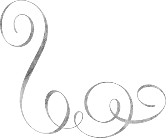 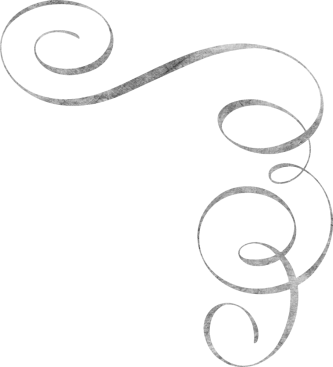      Консультации для    родителей                Зачем ребёнку кукольный театр.Преимущество кукольных театров в том, что, как правило, все они основаны на известных и любимых детьми сказках. Все мы знаем, что без сказок невозможно полноценное развитие ребенка. Сказка затрагивает самые глубинные пласты психики человека и открывает основополагающие человеческие ценности. Очевидно благотворное влияние сказки даже на психику взрослого человека. Для ребенка же сказка ‒ это возможность научиться думать, оценивать поступки героев, усвоить этические нормы, развить память и речь. Ритмичный, простой и певучий язык сказок, полный повторов и устойчивых оборотов ("жили-были", "жить поживать да добра наживать", "зайчик-побегайчик", "лисичка-сестричка", "бил-бил, не разбил"), значительно облегчает понимание сказок и тренирует речевой аппарат ребенка при произнесении сказки вслух.В театральной постановке может участвовать вся семья, а чтобы ребенку было интереснее, пригласите для игры его сверстников. Пусть каждый из малышей выберет героя, который ему симпатичен. Научите детей называть вслух свою роль и пояснять в игре свои действия, озвучивать персонажа. "Я ‒ лягушка-квакушка", "Я ‒ лисичка-сестричка", "Я ‒ волчок ‒ серый бочок". Каждый из героев говорит с особой интонацией, выражает только ему свойственный характер. И помните, театр ‒ это волшебное действо, для которого нужно обеспечить соответствующую "магическую" обстановку: полумрак, кулисы, с помощью свечей или разноцветной подсветки можно создать таинственную игру света и тени. 